                                                                                                                                                   Межрайонная ИФНС России №1 по Республике Крым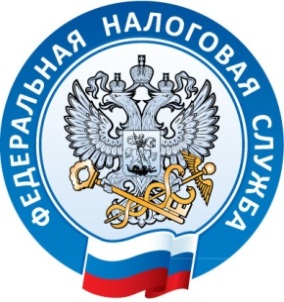  г. Джанкой, ул. Дзержинского,30                                                                                                                                                   тел. (36564)3-14-24                                                                                                                                                     31.08.2017Итоги декларационной кампании.Ежегодно  в период с 01 января по 30 апреля на территории Российской Федерации проводится кампания декларирования доходов граждан, полученных в предшествующем году, которая является одним из приоритетных направлений в работе налоговых органов.	Межрайонной ИФНС России № 1 по Республике Крым проводился полный комплекс мероприятий, направленных на разъяснение налогового законодательства о необходимости декларирования гражданами своих доходов и уплаты соответствующих сумм налога на доходы физических лиц в бюджет.  В результате проводимой по состоянию на 18.08.2017 года в Межрайонную ИФНС России № 1 по Республике Крым поступило 3459 налоговых деклараций формы 3-НДФЛ по доходам за 2016 год, в том числе:Индивидуальными предпринимателями – 972, самозанятыми лицами – 40, физическими лицами- 2447.Сумма налога на доходы физических лиц  исчисленная к уплате в бюджет составила 15168,00тыс.руб., поступило в бюджет налога на доходы физических лиц – 13187,00 руб.,  сумма налога на доходы физических лиц подлежащая возврату из бюджета составила 106239,00 тыс.руб.          Межрайонная ИФНС России №1 по Республике Крым.